Day in the Life of the Hudson River 11/20/16 Data(Salt Front ~ RM 83)RIVER MILE -11.2Great Kills Gateway National Recreation Area, Staten IslandMary Lee, St. Clare’s School, 70 Seventh graders and 10 adultsN 4032.33.7’ - W-7407.30.7 min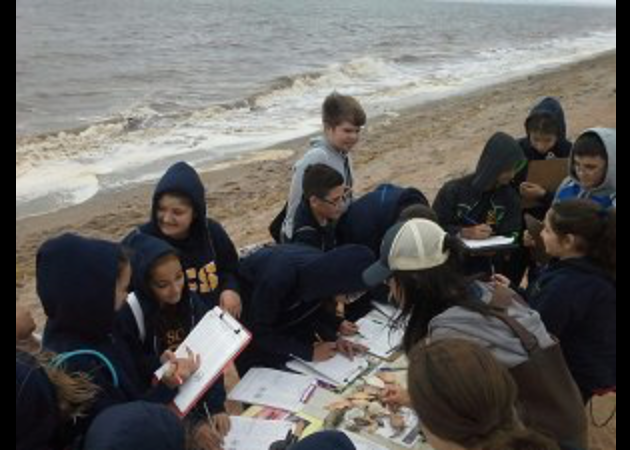 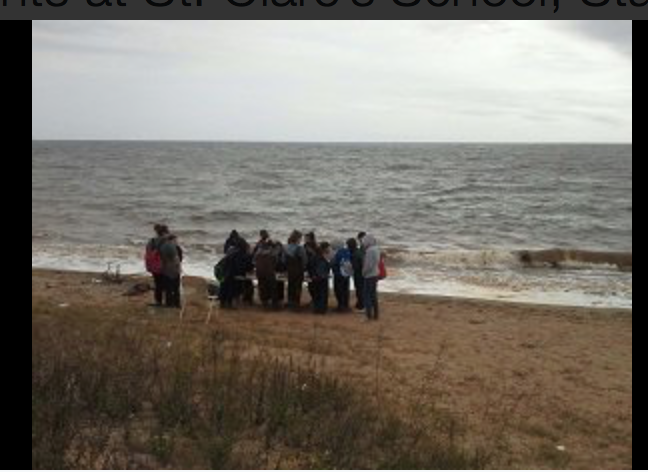 Location: Beach, Great Kills Gateway National Recreation Area, Staten Island
Sampling Site: Open beach, Shoreline is 100 % beach (urban park), <5% forested,
Surrounding Area: Beach and riprap, sandy and rocky. Debris on the beach (plastic and Styrofoam) Water Depth: 2-3 ft.River Bottom: sandyPlants in area: No plantsITEMTimeTimeReadingsPhysicalAir Temperature10:30 AM12:03 PM10:30 AM12:03 PM21C2070F68Wind SpeedThroughout AM - NEThroughout AM - NEBeaufort 3 and 4OR 8-12 mphAnemometer 17 mphCloud CoverOvercast >75 % Overcast >75 % Weather todayPredicted rain for the dayPredicted rain for the dayIncreasing cloud cover during dayWater surfaceVery choppyWeather recentlyWarmer than normal, dryWarmer than normal, dryWarmer than normal, dryWarmer than normal, dryWarmer than normal, dryWater Temperature10:10 AM10:35 AM 11:07 AM11:37 AM11:50 AM20 C2020202020 C2020202068F68F68F68F68FTurbidityTurbidity tube10:09 AM10:38 AM12 cm6.5 cm12 cm6.5 cm8.25 cm avgChemicalTime ppmppmTemp% SatDO – multiple readings – tablets -Estuary Wide Kit – 11:00 AM4, 6, 5, 4, 4 ppm4, 6, 5, 4, 4 ppm20 C50%pHtablets - LaMotte10:10 AM7 X 37 X 37 averageSalinity - hydrometer11:09 AM27.5 ppt27.531.027.529.027.5 ppt27.531.027.529.028.5 ppt Fish Catch – seine 15 ft. net – 6 ft. pullTimeSpeciesSpeciesNumberMacroinvertebratesBlue crabsMusselsHS crabsCalico crabSpider crabSlipper shellsAngel wingsBlue crabsMusselsHS crabsCalico crabSpider crabSlipper shellsAngel wingsAll specimen dead at tide line – nothing living collectedTides  (from pier to water) TimeRising/Falling Rising/Falling Height in cmRate of change 9:45 AMRisingRising40 cmn/a10:07AMRisingRising45 cm5 cm/15 min10:23AMRisingRising50 cm5 cm/15 min10:38 AMRisingRising70 cm20 cm/15 min10:55 AMRisingRising80 cm10 cm/15 min11:05 AMRisingRising90? *tide pole lost due to incoming tide 11:24 AMRisingRisingCurrents - TimeCm/30secCm/secCm/secKnots Ebb/Flood10:15 AM50016.716.70.32F10:31 AM90030300.58F10:45 AM44014.714.70.29F11:05 AM2508.38.30.16F11:34 AM222074741.44F12:05 PM44030.0330.030.59Core SampleLengthAbundantAbundantCommon 11AM 2 ft. water depth16.5 cm SandGravelSandGravelShipping – TimeTypeNameNameColorDirection11:10 AMMCPContainerContainerSouthboundLoaded12:00 PMContainerContainerSouthboundLoaded